Publicado en  el 05/05/2014 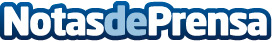 Judas Priest se preparan para lanzar su álbum número 17 "Redeemer of Souls" Sólo un número selecto de bandas han conseguido lo que ha logrado Judas Priest a lo largo de su carrera (además de ser una influencia estilística para una gran variedad de bandas). Muy pronto, el grupo – compuesto por el cantante Rob Halford, los guitarristas Glenn Tipton y Richie Faulkner, el bajista Ian Hill y el batería Scott Travis – ofrecerán a sus fans más metal clásico de Judas Priest con su nuevo lanzamiento, 'Redeemer of Souls'Datos de contacto:Sony MusicNota de prensa publicada en: https://www.notasdeprensa.es/judas-priest-se-preparan-para-lanzar-su-album_1 Categorias: Música http://www.notasdeprensa.es